Заказчик Руднев АлександрКонтакты: тел. 8 909 975 93 64. Эл. почта: rima-rudneva@yandex.ruСколько будет стоитьИзготовить две детали «Диск» из стали 3 по следующему эскизуRz20 (√ )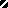 